HRVATSKO PLANINARSKO DRUŠTVO  ''PLANIK'' UMAG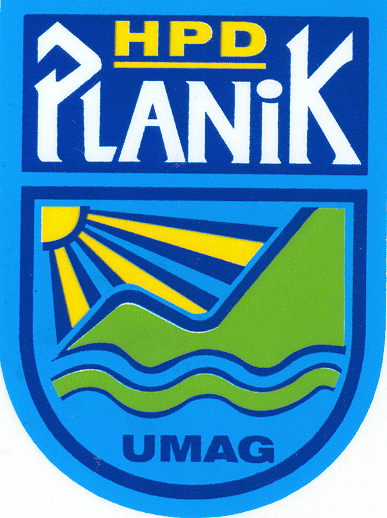 UMAG, Obala J. B. Tita 3. - Tel.(052)743-003 - email: planikumag@gmail.comPodružnice: Buje, Novigrad, Poreč i BuzetIBAN HR2923800061140007662OIB 97492638914ww.hpdplanik.hr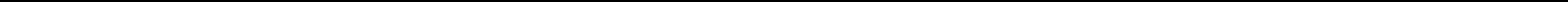 organizira planinarski “IZLET U NEPOZNATO”u srijedu, 26. prosinca 2018. godineOPIS IZLETA:  Zborno mjesto i polazišna točka izleta u nepoznato je naselje Brest (parkiralište uz boćarsko igralište – prijevoz vlastitim autima), a vrijeme polaska je u 10:00 sati.Brest je naselje kraj Buzeta u sastavu općine Lanišće. podno planine Žbevnica, na 693 m nadmorske visine, nedaleko od hrvatsko-slovenske granice. Kroz Brest prolazi regionalna cesta Buzet–Vodice. Predviđena je kružna tura na kojoj nas očekuje ukupno 3,5 sata hoda laganim tempom (od čega 2 sata laganog uspona) s povratkom na polazišnu točku.Staza je tehnički i kondicijski nezahtjevna. Za pohod je potrebna standardna planinarska oprema, toplija odjeća i nešto tekućine i hrane.Po povratku s pješačenja ćemo u planinarskoj kući pod Žvevnicom imati organiziranu marendu / ručak u blizini polazišne točke. Ručak se očekuje oko 13:30 sati uz nastavak druženja.Cijena obroka  (maneštra ili grah, kolači, kava /čaj, jedno piće uz obrok) je 45,00 kuna. Pretpostavka je da su svi prijavljeni sudionici izleta automatski prijavljeni i za ručak tj. ukoliko prijavljeni ne žele ručak trebaju izričito napomenut prilikom prijave da ne žele ručak.PRIJAVE:Rok za prijave: što ranije, a najkasnije do 24.12.2018. (ponedjeljak) do 14:00 sati radi pravovremene  potvrde narudžbe za ručak.Kontakt za prijave:Igor Ostojić:   091 106 0510Anica Milković Grbac, vodić:   091 208 0510Nenad Vrbaški:   098 366 727NAPOMENASudionici pohoda dužni su pridržavati se uputa vodiča. Organizator zadržava pravo promjene programa ovisno o okolnostima. Odazivom na pohod svaki pojedinac potvrđuje da je upoznat sa uvjetima istoga, te da pristupa pohodu na vlastitu odgovornost. Organizator:  HPD Planik Umag, Podružnica PorečVodič na stazi: Anica Milković Grbac